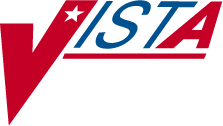 PHARMACY DATA MANAGEMENTTECHNICAL MANUAL/ SECURITY GUIDEVersion 1.0September 1997(Revised April 2011)Department of Veterans Affairs Product Development Revision History	Each time this manual is updated, the Title Page lists the new revised date and this page describes the changes. If the Revised Pages column lists “All,” replace the existing manual with the reissued manual. If the Revised Pages column lists individual entries (e.g., 25, 32), either update the existing manual with the Change Pages Document or print the entire new manual.(This page included for two-sided copying.)NAME: PSSJI ELECTROLYTE FILEMENU TEXT: Electrolyte File (IV) TYPE: run routineDESCRIPTION:This option will allow you to alter the contents of the DRUG ELECTROLYTES file (50.4). This is the file that is pointed to by the ELECTROLYTES sub-file in the IV ADDITIVES (52.6) and IV SOLUTIONS (#52.7) files.EXIT ACTION: K I1 ROUTINE: ELECTRO^PSSVIDRGUPPERCASE MENU TEXT: ELECTROLYTE FILE (IV)NAME: PSS LOOKMENU TEXT: Lookup into Dispense Drug File TYPE: run routineDESCRIPTION:	This option provides a lookup into DISPENSE DRUG file. It displays fields commonly edited.ROUTINE: PSSLOOKUPPERCASE MENU TEXT: LOOKUP INTO DISPENSE DRUG FILENAME: PSSJU MIMENU TEXT: Medication Instruction File Add/Edit TYPE: run routineDESCRIPTION:	The UNIT DOSE package contains a field called SPECIAL INSTRUCTIONS. This field utilizes the abbreviations and expansions of the MEDICATION INSTRUCTION file when printing on various reports. This option allow the user to enter and edit abbreviations and expansions in the MEDICATION INSTRUCTION file and to "flag" those entries for use by the INPATIENT packages only, OUTPATIENT package only, or by both.ROUTINE: ENMI^PSSFILEDUPPERCASE MENU TEXT: MEDICATION INSTRUCTION FILE ADD/EDITNAME: PSS MEDICATION ROUTES EDITMENU TEXT: Medication Route File Enter/Edit TYPE: run routineDESCRIPTION:	This option provides the ability to edit data in the MEDICATION ROUTES file (#51.2).ROUTINE: MR^PSSDFEEUPPERCASE MENU TEXT: MEDICATION ROUTE FILE ENTER/EDITNAME: PSS EDIT ORDERABLE ITEMSMENU TEXT: Edit Orderable Items TYPE: run routineDESCRIPTION:	This option is for editing Pharmacy Orderable Items. ROUTINE: PSSPOIMOUPPERCASE MENU TEXT: EDIT ORDERABLE ITEMSNAME: PSS MAINTAIN ORDERABLE ITEMSMENU TEXT: Dispense Drug/Orderable Item Maintenance TYPE: run routineDESCRIPTION:	This option is for maintaining the relationship between Dispense Drugs and Orderable Items.ROUTINE: PSSPOIMNUPPERCASE MENU TEXT: DISPENSE DRUG/ORDERABLE ITEM MAINTENANCENAME: PSS ORDERABLE ITEM DOSAGESMENU TEXT: Orderable Item/Dosages Report TYPE: run routineDESCRIPTION:	This option prints a report that displays Inpatient and Outpatient Dosages for each Pharmacy Orderable Item. These are the dosages that will display for selection through Computerized Patient Record System (CPRS) when an Orderable Item is selected for a medication order.ROUTINE: EN^PSSOIDOSUPPERCASE MENU TEXT: ORDERABLE ITEM/DOSAGES REPORTNAME: PSS INSTRUCTIONS/ITEMS REPORTMENU TEXT: Patient Instructions Report TYPE: run routineDESCRIPTION:	This option prints a report that displays Pharmacy Orderable Items, along with the expanded Patient Instructions for each Orderable Item. These Patient Instructions are used as default values for Outpatient orders entered through Computerized Patient Record System (CPRS) and Outpatient Pharmacy.ROUTINE: EN^PSSPNSRPUPPERCASE MENU TEXT: PATIENT INSTRUCTIONS REPORTSeptember 1997	Pharmacy Data Management V. 1.0	21The option description below was retrieved from VA FileMan and reflects the new option added to PDM following the installation of patch PSS*1*55.The option description below was retrieved from VA FileMan and reflects the new option added to PDM following the installation of patch PSS*1*47. Other Language Translation Setup [PSS OTHER LANGUAGE SETUP] option is a stand-alone option that must be assigned to the person(s) responsible for maintaining it.The option description below was retrieved from VA FileMan and reflects the new option added to PDM following the installation of PSS*1*82.The two option descriptions below were retrieved from VA FileMan and reflect the new options added to PDM following the installation of PSS*1*87.The following options were retrieved from VA FileMan and reflect the new options added to PDM following the installation of PSS*1*129.NAME: PSS LOCAL POSSIBLE DOSAGESMENU TEXT: Local Possible Dosages Report TYPE: run routineDESCRIPTION:	This option provides a report that displays entries from the LOCAL POSSIBLE DOSAGE (#50.0904) Subfile of the DRUG (#50) File with missing data in DOSE UNIT (#4) Field and the NUMERIC DOSE (#5) Field. This data needs to be populated if Dosage checks are to be performed, when that Local Possible Dosage is selected for an order.ROUTINE: EN^PSSLDOSEUPPERCASE MENU TEXT: LOCAL POSSIBLE DOSAGES REPORTNAME: PSS DOSE UNIT REQUESTMENU TEXT: Request Change to Dose Unit TYPE: run routineDESCRIPTION:	This option enables a request to be made to have a new entry added, or a current entry changed in the DOSE UNITS (#51.24) File.ROUTINE: DOSE^PSSMEDRQUPPERCASE MENU TEXT: REQUEST CHANGE TO DOSE UNITNAME: PSS MED INSTRUCTION MANAGEMENTMENU TEXT: Medication Instruction Management TYPE: menuDESCRIPTION: The Sub-Menu contains options related to the MEDICATION INSTRUCTION (#51) File.ITEM: PSSJUITEM: PSS MED INSTRUCTION REPORTNAME: PSS MED INSTRUCTION REPORTMENU TEXT: Medication Instruction File Report TYPE: run routineDESCRIPTION:	This option provides a report of entries from the MEDICATION INSTRUCTION (#51) File that shows whether or not data has been entered in the FREQUENCY (IN MINUTES) (#31) Field. To perform Dosage checks on medication orders, a frequency must be derived from the Schedule of the order.ROUTINE: EN^PSSMIRPTUPPERCASE MENU TEXT: MEDICATION INSTRUCTION FILE RENAME: PSS MEDICATION ROUTES MGMTMENU TEXT: Medication Routes Management TYPE: menuDESCRIPTION: This Sub-Menu contains options related to Medication Routes in both the MEDICATION ROUTES (#51.2) File and the STANDARD MEDICATION ROUTES (#51.23) File.ITEM: PSS MEDICATION ROUTES EDIT ITEM: PSS MED ROUTE MAPPING REPORT ITEM: PSS MED ROUTE MAPPING CHANGES ITEM: PSS MEDICATION ROUTE REQUESTThese four options are duplicated on the ENHANCED ORDER CHECKS SETUP menuNAME: PSS MEDICATION ROUTES EDITMENU TEXT: Medication Route File Enter/Edit TYPE: run routineDESCRIPTION:	This option provides the ability to edit data for entries in the MEDICATION ROUTES (#51.2) File.ROUTINE: MR^PSSDFEEUPPERCASE MENU TEXT: MEDICATION ROUTE FILE ENTER/EDNAME: PSS MED ROUTE MAPPING REPORTMENU TEXT: Medication Route Mapping Report TYPE: run routineDESCRIPTION:	This option provides a report that shows the status of the current mapping from the Medication Routes (#51.2) File to the Standard Medication Routes (#51.23) File.ROUTINE: REP^PSSMEDRTUPPERCASE MENU TEXT: MEDICATION ROUTE MAPPING REPORThe following option was retrieved from VA FileMan and reflects the new option added to PDM following the installation of PSS*1*140.The following options were retrieved from VA FileMan and reflect the new options added to PDM following the installation of patch PSS*1*147.NAME: PSS ADDITIVE/SOLUTIONMENU TEXT: IV Additive/Solution TYPE: menuPACKAGE: PHARMACY DATA MANAGEMENTDESCRIPTION:	This Sub-Menu contains options that can be used to run reportsfrom the IV ADDITIVES (#52.6) File and the IV SOLUTIONS (#52.7) File. It also provides an option to edit the PREMIX (#18) Field in the IV SOLUTIONS (#52.7) File.ITEM: PSS IV ADDITIVE REPORT	DISPLAY ORDER: 1ITEM: PSS IV SOLUTION REPORT	DISPLAY ORDER: 2 ITEM: PSS MARK PREMIX SOLUTIONS	DISPLAY ORDER: 3UPPERCASE MENU TEXT: IV ADDITIVE/SOLUTIONNAME: PSS IV ADDITIVE REPORTMENU TEXT: IV Additive Report TYPE: run routineDESCRIPTION:	This report will display entries from the IV ADDITIVES (#52.6) File. The display selection choices will be for all IV Additives, only IV Additives whose ADDITIVE FREQUENCY (#18) Field is set to '1 BAG/DAY', or only those IV Additives whose ADDITIVE FREQUENCY (#18) Field is null.ROUTINE: REP^PSSADRPTUPPERCASE MENU TEXT: IV ADDITIVE REPORTNAME: PSS IV SOLUTION REPORTMENU TEXT: IV Solution Report TYPE: run routinePACKAGE: PHARMACY DATA MANAGEMENTDESCRIPTION:	This report will display all entries from the IV SOLUTIONS (#52.7) File, or just those entries marked as PreMixes in the PREMIX (#18) Field.ROUTINE: REP^PSSPRMIXUPPERCASE MENU TEXT: IV SOLUTION REPORTThe following options were retrieved from VA FileMan and reflect the new options added to PDM following the installation of patch PSS*1*136 and PSS*1*117.After installing PSS*1*117, your current PSS MGR menu will look as shown below. See section2.7.1 for information regarding stand-alone options that are not part of the current PSS MGR menu.Pharmacy Data Management [PSS MGR]CMOP Mark/Unmark (Single drug) [PSSXX MARK] 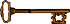 Dosages…[PSS DOSAGES MANAGEMENT]Auto Create Dosages[PSS DOSAGE CONVERSION]Dosage Form File Enter/Edit [PSS DOSAGE FORM EDIT]Enter/Edit Dosages [PSS EDIT DOSAGES]Most Common Dosages Report [PSS COMMON DOSAGES]Noun/Dosage Form Report[PSS DOSE FORM/ NOUN REPORT]Review Dosages Report[PSS DOSAGE REVIEW REPORT]Local Possible Dosages Report[PSS LOCAL POSSIBLE DOSAGES]Request Change to Dose Unit [PSS DOSE UNIT REQUEST]Drug Enter/Edit[PSS DRUG ENTER/ EDIT]Order Check Management[PSS ORDER CHECK MANAGEMENT]Request Changes to Enhanced Order Check Database [PSS ORDER CHECK CHANGES]Report of Locally Entered Interactions [PSS REPORT LOCAL INTERACTIONS]Electrolyte File (IV)[PSSJI ELECTROLYTE FILE]Lookup into Dispense Drug File [PSS LOOK]Medication Instruction Management ...[PSS MED INSTRUCTION MANAGEMENT]Medication Instruction File Add/Edit <<Moved from main PSS MGR menu[PSSJU MI]Medication Instruction File Report [PSS MED INSTRUCTION REPORT]Medication Routes Management ...[PSS MEDICATION ROUTES MGMT]Medication Route File Enter/Edit <<Moved from main PSS MGR menu[PSS MEDICATION ROUTES EDIT]Medication Route Mapping Report[PSS MED ROUTE MAPPING REPORT]Medication Route Mapping History Report [PSS MED ROUTE MAPPING CHANGES]Request Change to Standard Medication Route [PSS MEDICATION ROUTE REQUEST]Default Med Route for OI Report [PSS DEF MED ROUTE OI RPT]Orderable Item Management[PSS ORDERABLE ITEM MANAGEMENT]Edit Orderable Items[PSS EDIT ORDERABLE ITEMS]Dispense Drug/Orderable Item Maintenance [PSS MAINTAIN ORDERABLE ITEMS]Orderable Item/Dosages Report[PSS ORDERABLE ITEM DOSAGESPatient Instructions Report[PSS INSTRUCTIONS/ ITEMS REPORT]Orderable Item Report <<Moved from main PSS MGR menu[PSS ORDERABLE ITEM REPORT]Formulary Information Report [PSSNFI]Drug Text Management ...[PSS DRUG TEXT MANAGEMENT]Drug Text Enter/Edit <<Moved from main PSS MGR menu[PSS EDIT TEXT]Drug Text File Report <<Moved from main PSS MGR menu[PSS DRUG TEXT FILE REPORTPharmacy System Parameters Edit [PSS SYS EDIT]Standard Schedule Management ... [PSS SCHEDULE MANAGEMENT]Standard Schedule Edit <<Moved from main PSS MGR menu[PSS SCHEDULE EDIT]Administration Schedule File Report[PSS SCHEDULE REPORT]Synonym Enter/Edit [PSS SYNONYM EDIT]Controlled Substances/PKI Reports [PSS CS/PKI REPORTS]DEA Spec Hdlg & CS Fed Sch Discrepancy [PSS DEA VS CS FED. SCH. DISCR.]Controlled Substances Not Matched to NDF [PSS CS NOT MATCHED TO NDF]CS (DRUGS) Inconsistent with DEA Spec Hdlg [PSS CS DRUGS INCON WITH DEA]CS (Ord. Item) Inconsistent with DEA Spec Hdlg [PSS CS (OI) INCON WITH DEA]Send Entire Drug File to External Interface [PSS MASTER FILE ALL]IV Additive/Solution …[PSS ADDITIVE/SOLUTION]IV Additive Report[PSS IV ADDITIVE REPORT]IV Solution Report[PSS IV SOLUTION REPORT]Mark PreMix Solutions[PSS MARK PREMIX SOLUTIONS]Warning Builder[PSS WARNING BUILDER]Warning Mapping[PSS WARNING MAPPING]PEPS Services[PSS PEPS SERVICES]Check Vendor Database Link[PSS CHECK VENDOR DATABASE LINK]Check PEPS Services Setup[PSS CHECK PEPS SERVICES SETUP]Schedule/Reschedule Check PEPS Interface [PSS SCHEDULE PEPS INTERFACE CK]After installing PSS*1*155, but before installing MOCHA V. 1.0 (PSS*1*117), your current PSS MGR menu will look as shown below. The option Auto Create Dosages [PSS DOSAGE CONVERSION] has been removed from the Dosages ... [PSS DOSAGES MANAGEMENT] menu.Pharmacy Data Management [PSS MGR]CMOP Mark/Unmark (Single drug) [PSSXX MARK] 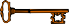 Dosages…[PSS DOSAGES MANAGEMENT]Dosage Form File Enter/Edit [PSS DOSAGE FORM EDIT]Enter/Edit Dosages [PSS EDIT DOSAGES]Most Common Dosages Report [PSS COMMON DOSAGES]Noun/Dosage Form Report[PSS DOSE FORM/ NOUN REPORT]Review Dosages Report[PSS DOSAGE REVIEW REPORT]Local Possible Dosages Report[PSS LOCAL POSSIBLE DOSAGES]Request Change to Dose Unit [PSS DOSE UNIT REQUEST]Drug Enter/Edit[PSS DRUG ENTER/ EDIT]Drug Interaction Management[PSS DRG INTER MANAGEMENT]Enter/Edit Local Drug Interaction [PSS INTERACTION LOCAL ADD]Report of Locally Entered Interactions [PSS REPORT LOCAL INTERACTIONS]Electrolyte File (IV)[PSSJI ELECTROLYTE FILE]Lookup into Dispense Drug File [PSS LOOK]Medication Instruction Management ...[PSS MED INSTRUCTION MANAGEMENT]Medication Instruction File Add/Edit [PSSJU MI]Medication Instruction File Report [PSS MED INSTRUCTION REPORT]Medication Routes Management ...[PSS MEDICATION ROUTES MGMT]Medication Route File Enter/Edit [PSS MEDICATION ROUTES EDIT]Medication Route Mapping Report[PSS MED ROUTE MAPPING REPORT]Medication Route Mapping History Report [PSS MED ROUTE MAPPING CHANGES]Request Change to Standard Medication Route [PSS MEDICATION ROUTE REQUEST]Default Med Route for OI Report [PSS DEF MED ROUTE OI RPT]Orderable Item Management[PSS ORDERABLE ITEM MANAGEMENT]Edit Orderable Items[PSS EDIT ORDERABLE ITEMS]Dispense Drug/Orderable Item Maintenance [PSS MAINTAIN ORDERABLE ITEMS]Orderable Item/Dosages Report[PSS ORDERABLE ITEM DOSAGESPatient Instructions Report[PSS INSTRUCTIONS/ ITEMS REPORT]Orderable Item Report[PSS ORDERABLE ITEM REPORT]Formulary Information Report [PSSNFI]Drug Text Management ...[PSS DRUG TEXT MANAGEMENT]Drug Text Enter/Edit [PSS EDIT TEXT]Drug Text File Report[PSS DRUG TEXT FILE REPORTPharmacy System Parameters Edit [PSS SYS EDIT]Standard Schedule Management ... [PSS SCHEDULE MANAGEMENT]Standard Schedule Edit [PSS SCHEDULE EDIT]Administration Schedule File Report [PSS SCHEDULE REPORT]Synonym Enter/Edit [PSS SYNONYM EDIT]Controlled Substances/PKI Reports [PSS CS/PKI REPORTS]DEA Spec Hdlg & CS Fed Sch Discrepancy [PSS DEA VS CS FED. SCH. DISCR.]Controlled Substances Not Matched to NDF [PSS CS NOT MATCHED TO NDF]CS (DRUGS) Inconsistent with DEA Spec Hdlg [PSS CS DRUGS INCON WITH DEA]CS (Ord. Item) Inconsistent with DEA Spec Hdlg [PSS CS (OI) INCON WITH DEA]Send Entire Drug File to External Interface [PSS MASTER FILE ALL]Enhanced Order Checks Setup Menu [PSS ENHANCED ORDER CHECKS]Find Unmapped Local Medication Routes [PSS MED ROUTES INITIAL MAPPING]Map Local Medication Route to Standard [PSS MAP ONE MED ROUTE]Medication Route Mapping Report[PSS MED ROUTE MAPPING REPORT]Medication Route File Enter/Edit [PSS MEDICATION ROUTES EDIT]Medication Route Mapping History Report [PSS MED ROUTE MAPPING CHANGES]Request Change to Standard Medication Route [PSS MEDICATION ROUTE REQUEST]Find Unmapped Local Possible Dosages [PSS LOCAL DOSAGES EDIT ALL]Map Local Possible Dosages [PSS LOCAL DOSAGES EDIT]Local Possible Dosages Report[PSS LOCAL POSSIBLE DOSAGES]Strength Mismatch Report[PSS STRENGTH MISMATCH]Enter/Edit Dosages [PSS EDIT DOSAGES]Request Change to Dose Unit [PSS DOSE UNIT REQUEST]Mark PreMix Solutions[PSS MARK PREMIX SOLUTIONS]IV Solution Report[PSS IV SOLUTION REPORT]Administration Schedule File Report [PSS SCHEDULE REPORT]Medication Instruction File Report [PSS MED INSTRUCTION REPORT]IV Additive/Solution …[PSS ADDITIVE/SOLUTION]IV Additive Report[PSS IV ADDITIVE REPORT]IV Solution Report[PSS IV SOLUTION REPORT]Mark PreMix Solutions[PSS MARK PREMIX SOLUTIONS]Warning Builder[PSS WARNING BUILDER]Warning Mapping[PSS WARNING MAPPING]After installing PSS*1*155 and MOCHA V. 1.0 (PSS*1*117), your current PSS MGR menu will look as shown below. The option Auto Create Dosages [PSS DOSAGE CONVERSION] has been removed from the Dosages ... [PSS DOSAGES MANAGEMENT] menu.Pharmacy Data Management [PSS MGR]CMOP Mark/Unmark (Single drug) [PSSXX MARK] 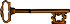 Dosages…[PSS DOSAGES MANAGEMENT]Dosage Form File Enter/Edit [PSS DOSAGE FORM EDIT]Enter/Edit Dosages [PSS EDIT DOSAGES]Most Common Dosages Report [PSS COMMON DOSAGES]Noun/Dosage Form Report[PSS DOSE FORM/ NOUN REPORT]Review Dosages Report[PSS DOSAGE REVIEW REPORT]Local Possible Dosages Report[PSS LOCAL POSSIBLE DOSAGES]Request Change to Dose Unit [PSS DOSE UNIT REQUEST]Drug Enter/Edit[PSS DRUG ENTER/ EDIT]Order Check Management[PSS ORDER CHECK MANAGEMENT]Request Changes to Enhanced Order Check Database [PSS ORDER CHECK CHANGES]Report of Locally Entered Interactions [PSS REPORT LOCAL INTERACTIONS]Electrolyte File (IV) [PSSJI ELECTROLYTE FILE]Lookup into Dispense Drug File [PSS LOOK]Medication Instruction Management ...[PSS MED INSTRUCTION MANAGEMENT]Medication Instruction File Add/Edit [PSSJU MI]Medication Instruction File Report [PSS MED INSTRUCTION REPORT]Medication Routes Management ...[PSS MEDICATION ROUTES MGMT]Medication Route File Enter/Edit [PSS MEDICATION ROUTES EDIT]Medication Route Mapping Report[PSS MED ROUTE MAPPING REPORT]Medication Route Mapping History Report [PSS MED ROUTE MAPPING CHANGES]Request Change to Standard Medication Route [PSS MEDICATION ROUTE REQUEST]Default Med Route for OI Report [PSS DEF MED ROUTE OI RPT]Orderable Item Management[PSS ORDERABLE ITEM MANAGEMENT]Edit Orderable Items[PSS EDIT ORDERABLE ITEMS]Dispense Drug/Orderable Item Maintenance [PSS MAINTAIN ORDERABLE ITEMS]Orderable Item/Dosages Report[PSS ORDERABLE ITEM DOSAGESPatient Instructions Report[PSS INSTRUCTIONS/ ITEMS REPORT]Orderable Item Report[PSS ORDERABLE ITEM REPORT]Formulary Information Report [PSSNFI]Drug Text Management ...[PSS DRUG TEXT MANAGEMENT]Drug Text Enter/Edit [PSS EDIT TEXT]Drug Text File Report[PSS DRUG TEXT FILE REPORTPharmacy System Parameters Edit [PSS SYS EDIT]Standard Schedule Management ... [PSS SCHEDULE MANAGEMENT]Standard Schedule Edit [PSS SCHEDULE EDIT]Administration Schedule File Report [PSS SCHEDULE REPORT]Synonym Enter/Edit [PSS SYNONYM EDIT]Controlled Substances/PKI Reports [PSS CS/PKI REPORTS]DEA Spec Hdlg & CS Fed Sch Discrepancy [PSS DEA VS CS FED. SCH. DISCR.]Controlled Substances Not Matched to NDF [PSS CS NOT MATCHED TO NDF]CS (DRUGS) Inconsistent with DEA Spec Hdlg [PSS CS DRUGS INCON WITH DEA]CS (Ord. Item) Inconsistent with DEA Spec Hdlg[PSS CS (OI) INCON WITH DEA]Send Entire Drug File to External Interface [PSS MASTER FILE ALL]IV Additive/Solution …[PSS ADDITIVE/SOLUTION]IV Additive Report[PSS IV ADDITIVE REPORT]IV Solution Report[PSS IV SOLUTION REPORT]Mark PreMix Solutions[PSS MARK PREMIX SOLUTIONS]Warning Builder[PSS WARNING BUILDER]Warning Mapping[PSS WARNING MAPPING]PEPS Services[PSS PEPS SERVICES]Check Vendor Database Link[PSS CHECK VENDOR DATABASE LINK]Check PEPS Services Setup[PSS CHECK PEPS SERVICES SETUP]Schedule/Reschedule Check PEPS Interface [PSS SCHEDULE PEPS INTERFACE CK]RoutinesThe following routines are used by the Pharmacy Data Management package.(This page included for two-sided copying.)26	Pharmacy Data Management V. 1.0	September 1997 Technical Manual/Security GuideThe PDM menu that was exported with the original PDM package has been modified to include subsequent changes and patches.The PDM menu including PSS*1*155, but not PSS*1*117 (MOCHA V. 1.0), appears below:Pharmacy Data Management [PSS MGR]CMOP Mark/Unmark (Single drug) [PSSXX MARK] 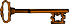 Dosages…[PSS DOSAGES MANAGEMENT]Dosage Form File Enter/Edit [PSS DOSAGE FORM EDIT]Enter/Edit Dosages [PSS EDIT DOSAGES]Most Common Dosages Report [PSS COMMON DOSAGES]Noun/Dosage Form Report[PSS DOSE FORM/ NOUN REPORT]Review Dosages Report[PSS DOSAGE REVIEW REPORT]Local Possible Dosages Report[PSS LOCAL POSSIBLE DOSAGES]Request Change to Dose Unit [PSS DOSE UNIT REQUEST]Drug Enter/Edit[PSS DRUG ENTER/ EDIT]Drug Interaction Management[PSS DRG INTER MANAGEMENT]Enter/Edit Local Drug Interaction [PSS INTERACTION LOCAL ADD]Report of Locally Entered Interactions [PSS REPORT LOCAL INTERACTIONS]Electrolyte File (IV)[PSSJI ELECTROLYTE FILE]September 1997	Pharmacy Data Management V. 1.0	29Technical Manual/Security Guide PSS*1*155Lookup into Dispense Drug File [PSS LOOK]Medication Instruction Management ...[PSS MED INSTRUCTION MANAGEMENT]Medication Instruction File Add/Edit [PSSJU MI]Medication Instruction File Report [PSS MED INSTRUCTION REPORT]Medication Routes Management ...[PSS MEDICATION ROUTES MGMT]Medication Route File Enter/Edit [PSS MEDICATION ROUTES EDIT]Medication Route Mapping Report[PSS MED ROUTE MAPPING REPORT]Medication Route Mapping History Report [PSS MED ROUTE MAPPING CHANGES]Request Change to Standard Medication Route [PSS MEDICATION ROUTE REQUEST]Default Med Route for OI Report [PSS DEF MED ROUTE OI RPT]Orderable Item Management[PSS ORDERABLE ITEM MANAGEMENT]Edit Orderable Items[PSS EDIT ORDERABLE ITEMS]Dispense Drug/Orderable Item Maintenance [PSS MAINTAIN ORDERABLE ITEMS]Orderable Item/Dosages Report[PSS ORDERABLE ITEM DOSAGES30	Pharmacy Data Management V. 1.0	September 1997 Technical Manual/Security GuidePatient Instructions Report[PSS INSTRUCTIONS/ ITEMS REPORT]Orderable Item Report[PSS ORDERABLE ITEM REPORT]Formulary Information Report [PSSNFI]Drug Text Management ...[PSS DRUG TEXT MANAGEMENT]Drug Text Enter/Edit [PSS EDIT TEXT]Drug Text File Report[PSS DRUG TEXT FILE REPORTPharmacy System Parameters Edit [PSS SYS EDIT]Standard Schedule Management ... [PSS SCHEDULE MANAGEMENT]Standard Schedule Edit [PSS SCHEDULE EDIT]Administration Schedule File Report [PSS SCHEDULE REPORT]Synonym Enter/Edit [PSS SYNONYM EDIT]Controlled Substances/PKI Reports [PSS CS/PKI REPORTS]DEA Spec Hdlg & CS Fed Sch Discrepancy [PSS DEA VS CS FED. SCH. DISCR.]Controlled Substances Not Matched to NDF [PSS CS NOT MATCHED TO NDF]CS (DRUGS) Inconsistent with DEA Spec Hdlg [PSS CS DRUGS INCON WITH DEA]CS (Ord. Item) Inconsistent with DEA Spec HdlgSeptember 1997	Pharmacy Data Management V. 1.0	30a Technical Manual/Security GuidePSS*1*155[PSS CS (OI) INCON WITH DEA]Send Entire Drug File to External Interface [PSS MASTER FILE ALL]Enhanced Order Checks Setup Menu [PSS ENHANCED ORDER CHECKS]Find Unmapped Local Medication Routes [PSS MED ROUTES INITIAL MAPPING]Map Local Medication Route to Standard [PSS MAP ONE MED ROUTE]Medication Route Mapping Report[PSS MED ROUTE MAPPING REPORT]Medication Route File Enter/Edit [PSS MEDICATION ROUTES EDIT]Medication Route Mapping History Report [PSS MED ROUTE MAPPING CHANGES]Request Change to Standard Medication Route [PSS MEDICATION ROUTE REQUEST]Find Unmapped Local Possible Dosages [PSS LOCAL DOSAGES EDIT ALL]Map Local Possible Dosages [PSS LOCAL DOSAGES EDIT]Local Possible Dosages Report[PSS LOCAL POSSIBLE DOSAGES]Strength Mismatch Report[PSS STRENGTH MISMATCH]Enter/Edit Dosages [PSS EDIT DOSAGES]Request Change to Dose Unit [PSS DOSE UNIT REQUEST]Mark PreMix Solutions30b	Pharmacy Data Management V. 1.0	September 1997 Technical Manual/Security Guide[PSS MARK PREMIX SOLUTIONS]IV Solution Report[PSS IV SOLUTION REPORT]Administration Schedule File Report [PSS SCHEDULE REPORT]Medication Instruction File Report [PSS MED INSTRUCTION REPORT]IV Additive/Solution …[PSS ADDITIVE/SOLUTION]IV Additive Report[PSS IV ADDITIVE REPORT]IV Solution Report[PSS IV SOLUTION REPORT]Mark PreMix Solutions[PSS MARK PREMIX SOLUTIONS]Warning Builder[PSS WARNING BUILDER]Warning Mapping[PSS WARNING MAPPING]September 1997	Pharmacy Data Management V. 1.0	30c Technical Manual/Security GuidePSS*1*155The PDM menu up to and including PSS*1*155 appears below. PSS*1*155 was the last patch to affect a change to the PDM menu.After installing PSS*1*155 and MOCHA V. 1.0 (PSS*1*117), your current PSS MGR menu will look as shown below. The option Auto Create Dosages [PSS DOSAGE CONVERSION] has been removed from the Dosages ... [PSS DOSAGES MANAGEMENT] menu.Pharmacy Data Management [PSS MGR]CMOP Mark/Unmark (Single drug) [PSSXX MARK] 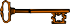 Dosages…[PSS DOSAGES MANAGEMENT]Dosage Form File Enter/Edit [PSS DOSAGE FORM EDIT]Enter/Edit Dosages [PSS EDIT DOSAGES]Most Common Dosages Report [PSS COMMON DOSAGES]Noun/Dosage Form Report[PSS DOSE FORM/ NOUN REPORT]Review Dosages Report[PSS DOSAGE REVIEW REPORT]Local Possible Dosages Report[PSS LOCAL POSSIBLE DOSAGES]Request Change to Dose Unit [PSS DOSE UNIT REQUEST]Drug Enter/Edit[PSS DRUG ENTER/ EDIT]Order Check Management[PSS ORDER CHECK MANAGEMENT]Request Changes to Enhanced Order Check Database [PSS ORDER CHECK CHANGES]Report of Locally Entered Interactions [PSS REPORT LOCAL INTERACTIONS]30d	Pharmacy Data Management V. 1.0	September 1997 Technical Manual/Security GuideElectrolyte File (IV)[PSSJI ELECTROLYTE FILE]Lookup into Dispense Drug File [PSS LOOK]Medication Instruction Management ...[PSS MED INSTRUCTION MANAGEMENT]Medication Instruction File Add/Edit [PSSJU MI]Medication Instruction File Report [PSS MED INSTRUCTION REPORT]Medication Routes Management ...[PSS MEDICATION ROUTES MGMT]Medication Route File Enter/Edit [PSS MEDICATION ROUTES EDIT]Medication Route Mapping Report[PSS MED ROUTE MAPPING REPORT]Medication Route Mapping History Report [PSS MED ROUTE MAPPING CHANGES]Request Change to Standard Medication Route [PSS MEDICATION ROUTE REQUEST]Default Med Route for OI Report [PSS DEF MED ROUTE OI RPT]Orderable Item Management[PSS ORDERABLE ITEM MANAGEMENT]Edit Orderable Items[PSS EDIT ORDERABLE ITEMS]Dispense Drug/Orderable Item Maintenance [PSS MAINTAIN ORDERABLE ITEMS]Orderable Item/Dosages Report[PSS ORDERABLE ITEM DOSAGESSeptember 1997	Pharmacy Data Management V. 1.0	30e Technical Manual/Security GuidePSS*1*155Patient Instructions Report[PSS INSTRUCTIONS/ ITEMS REPORT]Orderable Item Report[PSS ORDERABLE ITEM REPORT]Formulary Information Report [PSSNFI]Drug Text Management ...[PSS DRUG TEXT MANAGEMENT]Drug Text Enter/Edit [PSS EDIT TEXT]Drug Text File Report[PSS DRUG TEXT FILE REPORTPharmacy System Parameters Edit [PSS SYS EDIT]Standard Schedule Management ... [PSS SCHEDULE MANAGEMENT]Standard Schedule Edit [PSS SCHEDULE EDIT]Administration Schedule File Report [PSS SCHEDULE REPORT]Synonym Enter/Edit [PSS SYNONYM EDIT]Controlled Substances/PKI Reports [PSS CS/PKI REPORTS]DEA Spec Hdlg & CS Fed Sch Discrepancy [PSS DEA VS CS FED. SCH. DISCR.]Controlled Substances Not Matched to NDF [PSS CS NOT MATCHED TO NDF]CS (DRUGS) Inconsistent with DEA Spec Hdlg [PSS CS DRUGS INCON WITH DEA]30f	Pharmacy Data Management V. 1.0	September 1997 Technical Manual/Security GuideCS (Ord. Item) Inconsistent with DEA Spec Hdlg [PSS CS (OI) INCON WITH DEA]Send Entire Drug File to External Interface [PSS MASTER FILE ALL]IV Additive/Solution …[PSS ADDITIVE/SOLUTION]IV Additive Report[PSS IV ADDITIVE REPORT]IV Solution Report[PSS IV SOLUTION REPORT]Mark PreMix Solutions[PSS MARK PREMIX SOLUTIONS]Warning Builder[PSS WARNING BUILDER]Warning Mapping[PSS WARNING MAPPING]PEPS Services[PSS PEPS SERVICES]Check Vendor Database Link[PSS CHECK VENDOR DATABASE LINK]Check PEPS Services Setup[PSS CHECK PEPS SERVICES SETUP]Schedule/Reschedule Check PEPS Interface [PSS SCHEDULE PEPS INTERFACE CK]September 1997	Pharmacy Data Management V. 1.0	30g Technical Manual/Security GuidePSS*1*155<This page left blank for two-sided copying.>30h	Pharmacy Data Management V. 1.0	September 1997 Technical Manual/Security GuideMenusThe Pharmacy Data Management menu that is exported with the initial release of the PDM package is as follows.*Primary/VA Generic Orderable Item Report*VA Generic Orderable Item Report*Create Pharmacy Orderable Items*Manually Match Dispense Drugs*Orderable Item Matching Status CMOP Mark/Unmark (Single drug)Locked with PSXCMOPMGR Drug Enter/EditIMPORTANT: Once Pharmacy Data Management is installed, the Outpatient Drug Enter/Edit and the Inpatient Medications Dispense Drug Fields options will be disabled and the PDM Drug Enter/Edit option should be used.Drug Interaction Management...Enter/Edit Local Drug Interaction Edit Drug Interaction SeverityElectrolyte File (IV)Lookup into Dispense Drug FileMed. Route/Instructions Table Maintenance Medication Instruction File Add/Edit Orderable Item Management...Edit Orderable ItemsDispense Drug/Orderable Item Maintenance Additive/Solutions, Orderable ItemsOrderable Item Report*Primary Drug EditPharmacy System Parameters Edit Standard Schedule Edit*These items are for pre-release only and will be deleted with the installation of subsequent Pharmacy Data Management patches.September 1997	Pharmacy Data Management V. 1.0	47Technical Manual/Security GuideThe PDM menu including PSS*1*155, but not MOCHA V. 1.0 (PSS*1*117 and PSS*1*136), appears below:CMOP Mark/Unmark (Single drug)   Dosages ...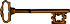 Dosage Form File Enter/Edit Enter/Edit DosagesMost Common Dosages Report Noun/Dosage Form Report Review Dosages ReportLocal Possible Dosages Report Request Change to Dose UnitDrug Enter/Edit Electrolyte File (IV)Lookup into Dispense Drug File Medication Instruction ManagementMedication Instruction File Add/Edit Medication Instruction File ReportMedication Routes Management Medication Route File Enter/Edit Medication Route Mapping ReportMedication Route Mapping History Report Request Change to Standard Medication Route Default Med Route for OI ReportOrderable Item Management ...Edit Orderable ItemsDispense Drug/Orderable Item Maintenance Orderable Item/Dosages ReportPatient Instructions Report Orderable Item ReportFormulary Information Report Drug Text ManagementDrug Text Enter/Edit Drug Text File ReportPharmacy System Parameters Edit Standard Schedule ManagementStandard Schedule Edit Administration Schedule File ReportSynonym Enter/EditControlled Substances/PKI ReportsDEA Spec Hdlg & CS Fed Sch Discrepancy Controlled Substances Not Matched to NDF CS (DRUGS) Inconsistent with DEA Spec HdlgCS (Ord. Item) Inconsistent with DEA Spec Hdlg Send Entire Drug File to External Interface Enhanced Order Checks Setup Menu ...Find Unmapped Local Medication Routes Map Local Medication Route to Standard Medication Route Mapping Report Medication Route File Enter/Edit48	Pharmacy Data Management V. 1.0	April 2011 Technical Manual/Security GuidePSS*1*155Medication Route Mapping History Report Request Change to Standard Medication Route Find Unmapped Local Possible DosagesMap Local Possible Dosages Local Possible Dosages Report Strength Mismatch Report Enter/Edit DosagesRequest Change to Dose Unit Mark PreMix SolutionsIV Solution ReportAdministration Schedule File Report Medication Instruction File ReportIV Additive/Solution IV Additive Report IV Solution ReportMark PreMix Solutions Warning BuilderWarning MappingThe PDM menu up to and including PSS*1*155, MOCHA V. 1.0 (PSS*1*117 and PSS*1*136), appears below. These were the last patches to affect changes to the PDM menu.CMOP Mark/Unmark (Single drug)   Dosages ...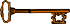 Dosage Form File Enter/Edit Enter/Edit DosagesMost Common Dosages Report Noun/Dosage Form Report Review Dosages ReportLocal Possible Dosages Report Request Change to Dose UnitDrug Enter/EditOrder Check Management ...Request Changes to Enhanced Order Check Database Report of Locally Entered InteractionsElectrolyte File (IV)Lookup into Dispense Drug File Medication Instruction ManagementMedication Instruction File Add/Edit Medication Instruction File ReportMedication Routes Management Medication Route File Enter/Edit Medication Route Mapping ReportMedication Route Mapping History Report Request Change to Standard Medication Route Default Med Route for OI ReportOrderable Item Management ...Edit Orderable ItemsDispense Drug/Orderable Item Maintenance Orderable Item/Dosages ReportPatient Instructions Report Orderable Item ReportFormulary Information Report Drug Text ManagementDrug Text Enter/Edit Drug Text File ReportPharmacy System Parameters Edit Standard Schedule ManagementStandard Schedule Edit Administration Schedule File ReportSynonym Enter/EditControlled Substances/PKI ReportsDEA Spec Hdlg & CS Fed Sch Discrepancy Controlled Substances Not Matched to NDF CS (DRUGS) Inconsistent with DEA Spec HdlgCS (Ord. Item) Inconsistent with DEA Spec Hdlg Send Entire Drug File to External InterfaceIV Additive/Solution IV Additive Report IV Solution ReportMark PreMix Solutions Warning BuilderWarning Mapping PEPS ServicesCheck Vendor Database Link Check PEPS Services SetupSchedule/Reschedule Check PEPS Interface      Locked: PSXCMOPMGR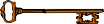 Without the PSXCMOPMGR key, the CMOP Mark/Unmark (Single drug) option will not appear on your menu.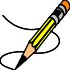 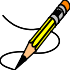 Security KeysIn order to mark or edit package specific fields in a DRUG file (#50) entry, the user must hold the corresponding package key. The keys are assigned for the individual packages. PDM does not export any of these keys.Package	KeysOutpatient Pharmacy	PSORPHInpatient Medications	PSJU MGRInpatient Medications	PSJI MGRAutomatic Replenishment/Ward Stock	PSGWMGRDrug Accountability/Inventory Interface	PSAMGR Drug Accountability/Inventory Interface	PSA ORDERS Controlled Substances	PSDMGRNational Drug File	PSNMGRConsolidated Mail Outpatient Pharmacy	PSXCMOPMGRPatch PSS*1*147 exports the following four security keys, that will be used by the Pharmacy Enterprise Customization System (PECS) application. Only a few users who will be granted access to the PECS application will need one or more keys assigned based on their role.Assignment of these keys should be by request only. The security key descriptions were retrieved from VA FileMan.DateRevised PagesPatch NumberDescription04/11i-iii, 21-24r, 25, 29-30h,48-49bPSS*1*155Removed Auto Create Dosages [PSS DOSAGE CONVERSION] option from the Dosages [PSS DOSAGES MANAGEMENT] menu. Updated menus to show menu structure of Pharmacy Data Management [PSS MGR] after install of PSS*1*155, but before installing MOCHA V. 1.0 (PSS*1*117) due to phased implementation of MOCHA. Also showing menu structure with PSS*1*155 and MOCHA V. 1.0 (PSS*1*117) installed.Added PSSUTIL3 routine and deleted PSSDOSCR and PSSDOSCX routines.REDACTED04/11i-iv, 5, 8, removed 8a-b, 13, 24f-g, added24h-l, 25,28, added 28a-b for paging sense, 29, 30, renumbered31a-b to be 30a- b for paging sense, 31, 32,32a, 35, 45-49,51, 55-59,added 60PSS*1*136 and PSS*1*117Added reference to latest patch info, PSS*1*117 and PSS*1*136;Added new files VENDOR DISABLE/ENABLE (#59.73) and VENDOR INTERFACE DATA (#59.74) to File Listand File Security sections.Updated Options Descriptions to include the new options available after the installation of PSS*1*136 and PSS*1*117Updated Routines listAdded new options PEPS Services [PSS PEPS SERVICES], Check PEPS Services Setup [PSS CHECK PEPS SERVICES SETUP], Check Vendor Database Link [PSS CHECK VENDOR DATABASE LINK], andSchedule/Reschedule Check PEPS Interface [PSS SCHEDULE PEPS INTERFACE CK], and updatedmenus where they appear (Exported Options)Added a Bulletins section to both Technical Manual and Security Guide and defined terms in GlossaryUpdated Package Requirements sectionREDACTED04/11i-iii, 5, 6, 8a-b,33PSS*1*153Renamed the MED ROUTE field (#.06) of the PHARMACY ORDERABLE ITEM file (#50.7) to beDEFAULT MED ROUTE. Provided the ability to print the POSSIBLE MED ROUTES multiple on the Default Med Route For OI Report [PSS DEF MED ROUTE OI RPT]option.REDACTED02/11i, 25PSS*1*151Added PSSDSAPA routine to the Routine List. Released with CPRS version 28.REDACTEDDateRevised PagesPatch NumberDescription02/11i, 33-34PSS*1*142Added functionality to denote the default med route for IV orders in the selection list in CPRS if all of the orderable items on the order have the same default med route defined. Released with CPRS version 28.REDACTED02/10i-iii, 5, 8, 24f,25, 29-30,31b- 32, 32a-32h, 45-50PSS*1*147Updated patch references to include PSS*1*147. Described files, fields, options and routines added/modified as part of this patch. REDACTED10/09i-ii, 5, 8PSS*1*141Updated patch references to include PSS*1*141. Added ASSOCIATED IMMUNIZATION field (#9) to the PHARMACY ORDERABLE ITEM file (#50.7).REDACTED08/0924fPSS*1*140Added new option Default Med Route OI Rpt [PSS DEF MED ROUTE OI RPT].REDACTED02/09i-ii, 24b-f, 25,29-31b, 48-52,55-58PSS*1*129Pharmacy Re-Engineering (PRE) V.0.5 Pre-Release. Restructured main PSS MGR menu and added new Enhanced Order Checks Setup Menu. Described files, fields, options and routines added/modified as part of this project.REDACTED08/08iii, 25, 33-34PSS*1*94Added Medication Routes and Administration Scheduling sections. Added PSSSCHED routine.REDACTED10/06i, ii, 25PSS*1*112Pharmacy Re-Engineering (PRE) Encapsulation Cycle II project. Added routines PSS55MIS and PSS50TMP to the Routine List.REDACTED09/06i, ii, 25PSS*1*108Pharmacy Re-Engineering (PRE) Encapsulation Cycle II project. Added routine PSS551 to the Routine List.REDACTED04/06i, 25PSS*1*90HIPAA NCPDP Global project. Added routines PSSDAWUT and PSSNDCUT to the Routine List. REDACTED04/06i, ii, 25PSS*1*106Pharmacy Re-Engineering (PRE) Encapsulation Cycle II project. Added routine PSS781 to the Routine List.REDACTED11/05i, ii, 25PSS*1*101Pharmacy Re-Engineering (PRE) Encapsulation Cycle II project. Added routines PSS55 and PSS59P7 to the Routine List.REDACTED03/05i, ii, 24a, 25, 29-31, 48PSS*1*87Laser Labels Phase II project. Added Warning Builder and Warning Mapping options descriptions and updated the menu options. Added four new routines to the routine list. Cleaned up misspelled words and such on many pages. REDACTEDDateRevised PagesPatch NumberDescription10/04i., 25, 33PSS*1*85Added routines and a reference to the Pharmacy Re- Engineering (PRE) Application Program Interface (API) Manual created for the Pharmacy Re-Engineering (PRE) project Encapsulation cycle 1.10/04i, 24a, 25, 29-31, 32d-h, 48,53PSS*1*82Updated the option description to include Send Entire Drug File to External Interface [PSS MASTER FILE ALL] option. Added new master file update information to the “HL7 Messaging with an External System” section.Updated routine list to include PSSMSTR. Updated the web address for the VistA Documentation Library (VDL).07/03i, 25, 31, 48PSS*1*61Updated routine list to four new add PKI routines. Added new Controlled Substances/PKI Reports [PSS/PKI REPORTS] menu and four associated report options to the Pharmacy Data Management [PSS MGR] menu.04/03i, 5, 8, 29, 35,48PSS*1*68Updated patch references to include PSS*1*68. Added NON-VA MED field (#8) to the PHARMACY ORDERABLE ITEM file (#50.7).03/03i., 5, 8, 24a,29, 31, 35, 48PSS*1*47Updated patch references to include PSS*1*47.Added new field OTHER LANGUAGE INSTRUCTIONS (#7.1) to the PHARMACY ORDERABLE ITEM file(#50.7) list and Other Language Translation Setup option description.11/02i, ii 5, (6)23 - 25, (26)29-30,(47), 48PSS*1*55Renumbered front matter starting from this Revision History page. Updated Patch number. Updated Option descriptions to include Drug Text File Report option. Added routine PSSDTR in the Routines section. Added the Drug Text File Report option to the current PDM Menu in the Exported Options section.10/02Title, i-iv, 32a- 32dPSS*1*57Updated Title Page, Revision Page and Table of Contents. A section was added for the new HL7 Messaging with an External System.09/01AllPSS*1*38Added this Revision History Page. Added Patch Release changes and Pharmacy Ordering Enhancements (POE) edits. Updated manual to comply with current documentation standards.09/97N/AN/AOriginal Release of Technical Manual.NAME: PSS ORDERABLE ITEM REPORTMENU TEXT: Orderable Item Report TYPE: run routineDESCRIPTION:	This option lists items from your Pharmacy Orderable Item file, along with the associated Dispense Drugs.ROUTINE: PSSPOIKAUPPERCASE MENU TEXT: ORDERABLE ITEM REPORTNAME: PSS ORDERABLE ITEM REPORTMENU TEXT: Orderable Item Report TYPE: run routineDESCRIPTION:	This option lists items from your Pharmacy Orderable Item file, along with the associated Dispense Drugs.ROUTINE: PSSPOIKAUPPERCASE MENU TEXT: ORDERABLE ITEM REPORTNAME: PSSNFIMENU TEXT: Formulary Information Report TYPE: run routineDESCRIPTION:	This option provides a listing of pertinent pharmacy formulary information.ROUTINE: PSSNFIUPPERCASE MENU TEXT: FORMULARY INFORMATION REPORTNAME: PSSNFIMENU TEXT: Formulary Information Report TYPE: run routineDESCRIPTION:	This option provides a listing of pertinent pharmacy formulary information.ROUTINE: PSSNFIUPPERCASE MENU TEXT: FORMULARY INFORMATION REPORTNAME: PSS EDIT TEXTMENU TEXT: Drug Text Enter/Edit TYPE: run routineDESCRIPTION:	This option enables you to edit entries in the DRUG TEXT file. This file contains drug information, restrictions, and guidelines, etc.ROUTINE: PSSTXTUPPERCASE MENU TEXT: DRUG TEXT ENTER/EDITNAME: PSS EDIT TEXTMENU TEXT: Drug Text Enter/Edit TYPE: run routineDESCRIPTION:	This option enables you to edit entries in the DRUG TEXT file. This file contains drug information, restrictions, and guidelines, etc.ROUTINE: PSSTXTUPPERCASE MENU TEXT: DRUG TEXT ENTER/EDITNAME: PSS SYS EDITMENU TEXT: Pharmacy System Parameters Edit TYPE: run routineDESCRIPTION:	This option allows the user to edit the Pharmacy parameters used in Pharmacy Data Management.ROUTINE: PSSYSPUPPERCASE MENU TEXT: PHARMACY SYSTEM PARAMETERS EDITSystemNAME: PSS SCHEDULE EDITMENU TEXT: Standard Schedule Edit TYPE: run routineDESCRIPTION:	Allows user to edit the set of times associated with the standard dosage administration schedules (Q3H,Q8H,TID, etc.). This may be used to define the outpatient expansion to be used when the schedule is entered for an outpatient medication order.ROUTINE: ENPSJSE^PSSJEEUUPPERCASE MENU TEXT: STANDARD SCHEDULE EDITNAME: PSS SCHEDULE EDITMENU TEXT: Standard Schedule Edit TYPE: run routineDESCRIPTION:	Allows user to edit the set of times associated with the standard dosage administration schedules (Q3H,Q8H,TID, etc.). This may be used to define the outpatient expansion to be used when the schedule is entered for an outpatient medication order.ROUTINE: ENPSJSE^PSSJEEUUPPERCASE MENU TEXT: STANDARD SCHEDULE EDITNAME: PSS SYNONYM EDITMENU TEXT: Synonym Enter/Edit TYPE: run routineDESCRIPTION:	The option provides easy access to update the synonym information for an entry in the local DRUG file.ROUTINE: PSSSEEUPPERCASE MENU TEXT: SYNONYM ENTER/EDITNAME: PSS SYNONYM EDITMENU TEXT: Synonym Enter/Edit TYPE: run routineDESCRIPTION:	The option provides easy access to update the synonym information for an entry in the local DRUG file.ROUTINE: PSSSEEUPPERCASE MENU TEXT: SYNONYM ENTER/EDITNAME: PSS WARNING BUILDERMENU TEXT: Warning Builder TYPE: run routineDESCRIPTION:	This option will allow you to define a custom warning label list containing entries from both the new warning label source and the old Rx Consult file entries.ROUTINE: PSSWRNBUPPERCASE MENU TEXT: WARNING BUILDERNAME: PSS WARNING BUILDERMENU TEXT: Warning Builder TYPE: run routineDESCRIPTION:	This option will allow you to define a custom warning label list containing entries from both the new warning label source and the old Rx Consult file entries.ROUTINE: PSSWRNBUPPERCASE MENU TEXT: WARNING BUILDERNAME: PSS WARNING MAPPINGMENU TEXT: Warning Mapping TYPE: run routineDESCRIPTION:	This option is used to match an entry from the old Rx Consult file to the new commercial data source warning file to aid in using the Warning Builder (to identify local warnings that do not have an equivalent entry in the new commercial data source).The user can also enter a Spanish translation for an Rx Consult file entry, if desired, but whenever possible, the new commercial data source's warnings (English or Spanish depending on the patient setting) should be used.ROUTINE: EDIT^PSSWMAPUPPERCASE MENU TEXT: WARNING MAPPINGNAME: PSS WARNING MAPPINGMENU TEXT: Warning Mapping TYPE: run routineDESCRIPTION:	This option is used to match an entry from the old Rx Consult file to the new commercial data source warning file to aid in using the Warning Builder (to identify local warnings that do not have an equivalent entry in the new commercial data source).The user can also enter a Spanish translation for an Rx Consult file entry, if desired, but whenever possible, the new commercial data source's warnings (English or Spanish depending on the patient setting) should be used.ROUTINE: EDIT^PSSWMAPUPPERCASE MENU TEXT: WARNING MAPPINGNAME: PSS MED ROUTE MAPPING CHANGESMENU TEXT: Medication Route Mapping History Report TYPE: run routineDESCRIPTION:	This option will provide a report that shows all of the mapping changes between entries from the MEDICATION ROUTES (#51.2) File to entries in the STANDARD MEDICATION ROUTES (#51.23) File.ROUTINE: DRIVER^PSSMEDCHUPPERCASE MENU TEXT: MEDICATION ROUTE MAPPING HISTONAME: PSS MEDICATION ROUTE REQUESTMENU TEXT: Request Change to Standard Medication Route TYPE: run routineDESCRIPTION:	This option enables a request to be made to have a new entry added, or a current entry changed in the STANDARD MEDICATION ROUTES (#51.23) File.ROUTINE: REQ^PSSMEDRQUPPERCASE MENU TEXT: REQUEST CHANGE TO STANDARD MEDNAME: PSS DRUG TEXT MANAGEMENTMENU TEXT: Drug Text Management TYPE: menuDESCRIPTION:	This Sub-Menu contains options concerning Drug Text. ITEM: PSS EDIT TEXT	DISPLAY ORDER: 1ITEM: PSS DRUG TEXT FILE REPORT	DISPLAY ORDER: 2NAME: PSS SCHEDULE MANAGEMENTMENU TEXT: Standard Schedule Management TYPE: menuDESCRIPTION: This Sub-Menu contains options needed for Schedule maintenance. ITEM: PSS SCHEDULE EDITITEM: PSS SCHEDULE REPORTNAME: PSS SCHEDULE REPORTMENU TEXT: Administration Schedule File Report TYPE: run routineDESCRIPTION:	This option provides a report of entries from the ADMINISTRATION SCHEDULE (#51.1) File that shows whether or not data has been entered in the FREQUENCY (IN MINUTES) (#2) Field for the entries. To perform Dosage checks on medication orders, a frequency must be derived from the Schedule of the order.ROUTINE: EN^PSSSCHRPUPPERCASE MENU TEXT: ADMINISTRATION SCHEDULE FILE RNAME: PSS ENHANCED ORDER CHECKSMENU TEXT: Enhanced Order Checks Setup Menu TYPE: menuDESCRIPTION:	This menu option contains the options needed for Pharmacy to do the appropriate setup needed to install Pharmacy Re-engineering version 0.5.Version 0.5 mainly deals with the Enhanced Order Checks. ITEM: PSS MED ROUTES INITIAL MAPPINGITEM: PSS MAP ONE MED ROUTENAME: PSS MED ROUTE MAPPING CHANGESMENU TEXT: Medication Route Mapping History Report TYPE: run routineDESCRIPTION:	This option will provide a report that shows all of the mapping changes between entries from the MEDICATION ROUTES (#51.2) File to entries in the STANDARD MEDICATION ROUTES (#51.23) File.ROUTINE: DRIVER^PSSMEDCHUPPERCASE MENU TEXT: MEDICATION ROUTE MAPPING HISTONAME: PSS MEDICATION ROUTE REQUESTMENU TEXT: Request Change to Standard Medication Route TYPE: run routineDESCRIPTION:	This option enables a request to be made to have a new entry added, or a current entry changed in the STANDARD MEDICATION ROUTES (#51.23) File.ROUTINE: REQ^PSSMEDRQUPPERCASE MENU TEXT: REQUEST CHANGE TO STANDARD MEDNAME: PSS DRUG TEXT MANAGEMENTMENU TEXT: Drug Text Management TYPE: menuDESCRIPTION:	This Sub-Menu contains options concerning Drug Text. ITEM: PSS EDIT TEXT	DISPLAY ORDER: 1ITEM: PSS DRUG TEXT FILE REPORT	DISPLAY ORDER: 2NAME: PSS SCHEDULE MANAGEMENTMENU TEXT: Standard Schedule Management TYPE: menuDESCRIPTION: This Sub-Menu contains options needed for Schedule maintenance. ITEM: PSS SCHEDULE EDITITEM: PSS SCHEDULE REPORTNAME: PSS SCHEDULE REPORTMENU TEXT: Administration Schedule File Report TYPE: run routineDESCRIPTION:	This option provides a report of entries from the ADMINISTRATION SCHEDULE (#51.1) File that shows whether or not data has been entered in the FREQUENCY (IN MINUTES) (#2) Field for the entries. To perform Dosage checks on medication orders, a frequency must be derived from the Schedule of the order.ROUTINE: EN^PSSSCHRPUPPERCASE MENU TEXT: ADMINISTRATION SCHEDULE FILE RNAME: PSS ENHANCED ORDER CHECKSMENU TEXT: Enhanced Order Checks Setup Menu TYPE: menuDESCRIPTION:	This menu option contains the options needed for Pharmacy to do the appropriate setup needed to install Pharmacy Re-engineering version 0.5.Version 0.5 mainly deals with the Enhanced Order Checks. ITEM: PSS MED ROUTES INITIAL MAPPINGITEM: PSS MAP ONE MED ROUTENAME: PSS MED ROUTE MAPPING CHANGESMENU TEXT: Medication Route Mapping History Report TYPE: run routineDESCRIPTION:	This option will provide a report that shows all of the mapping changes between entries from the MEDICATION ROUTES (#51.2) File to entries in the STANDARD MEDICATION ROUTES (#51.23) File.ROUTINE: DRIVER^PSSMEDCHUPPERCASE MENU TEXT: MEDICATION ROUTE MAPPING HISTONAME: PSS MEDICATION ROUTE REQUESTMENU TEXT: Request Change to Standard Medication Route TYPE: run routineDESCRIPTION:	This option enables a request to be made to have a new entry added, or a current entry changed in the STANDARD MEDICATION ROUTES (#51.23) File.ROUTINE: REQ^PSSMEDRQUPPERCASE MENU TEXT: REQUEST CHANGE TO STANDARD MEDNAME: PSS DRUG TEXT MANAGEMENTMENU TEXT: Drug Text Management TYPE: menuDESCRIPTION:	This Sub-Menu contains options concerning Drug Text. ITEM: PSS EDIT TEXT	DISPLAY ORDER: 1ITEM: PSS DRUG TEXT FILE REPORT	DISPLAY ORDER: 2NAME: PSS SCHEDULE MANAGEMENTMENU TEXT: Standard Schedule Management TYPE: menuDESCRIPTION: This Sub-Menu contains options needed for Schedule maintenance. ITEM: PSS SCHEDULE EDITITEM: PSS SCHEDULE REPORTNAME: PSS SCHEDULE REPORTMENU TEXT: Administration Schedule File Report TYPE: run routineDESCRIPTION:	This option provides a report of entries from the ADMINISTRATION SCHEDULE (#51.1) File that shows whether or not data has been entered in the FREQUENCY (IN MINUTES) (#2) Field for the entries. To perform Dosage checks on medication orders, a frequency must be derived from the Schedule of the order.ROUTINE: EN^PSSSCHRPUPPERCASE MENU TEXT: ADMINISTRATION SCHEDULE FILE RNAME: PSS ENHANCED ORDER CHECKSMENU TEXT: Enhanced Order Checks Setup Menu TYPE: menuDESCRIPTION:	This menu option contains the options needed for Pharmacy to do the appropriate setup needed to install Pharmacy Re-engineering version 0.5.Version 0.5 mainly deals with the Enhanced Order Checks. ITEM: PSS MED ROUTES INITIAL MAPPINGITEM: PSS MAP ONE MED ROUTEITEM: PSS MED ROUTE MAPPING REPORT ITEM: PSS MEDICATION ROUTES EDIT ITEM: PSS MED ROUTE MAPPING CHANGESITEM: PSS MEDICATION ROUTE REQUESTThese four options are duplicated on the MEDICATION ROUTES MANAGEMENT menuITEM: PSS LOCAL DOSAGES EDIT ALL ITEM: PSS LOCAL DOSAGES EDITITEM: PSS LOCAL POSSIBLE DOSAGES	<< This option is duplicated on the DOSAGES menuITEM: PSS STRENGTH MISMATCH ITEM: PSS EDIT DOSAGESITEM: PSS DOSE UNIT REQUEST	<< This option is duplicated on the DOSAGES menuITEM: PSS MARK PREMIX SOLUTIONS ITEM: PSS IV SOLUTION REPORT ITEM: PSS SCHEDULE REPORTITEM: PSS MED INSTRUCTION REPORTITEM: PSS LOCAL DOSAGES EDIT ALL ITEM: PSS LOCAL DOSAGES EDITITEM: PSS LOCAL POSSIBLE DOSAGES	<< This option is duplicated on the DOSAGES menuITEM: PSS STRENGTH MISMATCH ITEM: PSS EDIT DOSAGESITEM: PSS DOSE UNIT REQUEST	<< This option is duplicated on the DOSAGES menuITEM: PSS MARK PREMIX SOLUTIONS ITEM: PSS IV SOLUTION REPORT ITEM: PSS SCHEDULE REPORTITEM: PSS MED INSTRUCTION REPORTITEM: PSS LOCAL DOSAGES EDIT ALL ITEM: PSS LOCAL DOSAGES EDITITEM: PSS LOCAL POSSIBLE DOSAGES	<< This option is duplicated on the DOSAGES menuITEM: PSS STRENGTH MISMATCH ITEM: PSS EDIT DOSAGESITEM: PSS DOSE UNIT REQUEST	<< This option is duplicated on the DOSAGES menuITEM: PSS MARK PREMIX SOLUTIONS ITEM: PSS IV SOLUTION REPORT ITEM: PSS SCHEDULE REPORTITEM: PSS MED INSTRUCTION REPORTNAME: PSS MED ROUTES INITIAL MAPPINGMENU TEXT: Find Unmapped Local Medication Routes PACKAGE: PHARMACY DATA MANAGEMENTDESCRIPTION:	This option will loop through all entries in the MEDICATION ROUTES (#51.2) File and find entries that are marked for 'ALL PACKAGES' in the PACKAGE USE (#3) Field that are not mapped to an entry in the STANDARD MEDICATION ROUTES (#51.23) File, and prompt for the mapping.ROUTINE: MATCH^PSSMEDRTUPPERCASE MENU TEXT: FIND UNMAPPED LOCAL MEDICATIONNAME: PSS MED ROUTES INITIAL MAPPINGMENU TEXT: Find Unmapped Local Medication Routes PACKAGE: PHARMACY DATA MANAGEMENTDESCRIPTION:	This option will loop through all entries in the MEDICATION ROUTES (#51.2) File and find entries that are marked for 'ALL PACKAGES' in the PACKAGE USE (#3) Field that are not mapped to an entry in the STANDARD MEDICATION ROUTES (#51.23) File, and prompt for the mapping.ROUTINE: MATCH^PSSMEDRTUPPERCASE MENU TEXT: FIND UNMAPPED LOCAL MEDICATIONNAME: PSS MAP ONE MED ROUTEMENU TEXT: Map Local Medication Route to Standard TYPE: run routineDESCRIPTION:	This options provides the ability to select an entry from the MEDICATION ROUTES (#51.2) File and map it to an entry in the STANDARD MEDICATION ROUTES (#51.23) File.ROUTINE: ONE^PSSMEDRTUPPERCASE MENU TEXT: MAP LOCAL MEDICATION ROUTE TONAME: PSS MAP ONE MED ROUTEMENU TEXT: Map Local Medication Route to Standard TYPE: run routineDESCRIPTION:	This options provides the ability to select an entry from the MEDICATION ROUTES (#51.2) File and map it to an entry in the STANDARD MEDICATION ROUTES (#51.23) File.ROUTINE: ONE^PSSMEDRTUPPERCASE MENU TEXT: MAP LOCAL MEDICATION ROUTE TONAME: PSS MED ROUTE MAPPING REPORTMENU TEXT: Medication Route Mapping Report TYPE: run routineDESCRIPTION:	This option provides a report that shows the status of the current mapping from the Medication Routes (#51.2) File to the Standard Medication Routes (#51.23) File.ROUTINE: REP^PSSMEDRTUPPERCASE MENU TEXT: MEDICATION ROUTE MAPPING REPORNAME: PSS MED ROUTE MAPPING REPORTMENU TEXT: Medication Route Mapping Report TYPE: run routineDESCRIPTION:	This option provides a report that shows the status of the current mapping from the Medication Routes (#51.2) File to the Standard Medication Routes (#51.23) File.ROUTINE: REP^PSSMEDRTUPPERCASE MENU TEXT: MEDICATION ROUTE MAPPING REPORNAME: PSS MED ROUTE MAPPING CHANGESMENU TEXT: Medication Route Mapping History Report TYPE: run routineDESCRIPTION: This option will provide a report that shows all changes between entries from the MEDICATION ROUTES (#51.2) File the STANDARD MEDICATION ROUTES (#51.23) File.ROUTINE: DRIVER^PSSMEDCHUPPERCASE MENU TEXT: MEDICATION ROUTE MAPPING HISTOof the mapping to entries inNAME: PSS MEDICATION ROUTE REQUESTMENU TEXT: Request Change to Standard Medication Route TYPE: run routineDESCRIPTION:	This option enables a request to be made to have a new entry added, or a current entry changed in the STANDARD MEDICATION ROUTES (#51.23) File.ROUTINE: REQ^PSSMEDRQUPPERCASE MENU TEXT: REQUEST CHANGE TO STANDARD MEDNAME: PSS MEDICATION ROUTE REQUESTMENU TEXT: Request Change to Standard Medication Route TYPE: run routineDESCRIPTION:	This option enables a request to be made to have a new entry added, or a current entry changed in the STANDARD MEDICATION ROUTES (#51.23) File.ROUTINE: REQ^PSSMEDRQUPPERCASE MENU TEXT: REQUEST CHANGE TO STANDARD MEDNAME: PSS LOCAL DOSAGES EDIT ALLMENU TEXT: Find Unmapped Local Possible Dosages TYPE: run routineDESCRIPTION:	This option loops through and finds entries in the LOCAL POSSIBLE DOSAGE (#50.0904) Subfile of the DRUG (#50) File without data populated in the DOSE UNIT (#4) Field and the NUMERIC DOSE (#5) Field, and will prompt for data entry into these fields. This data needs to be populated if Dosage checks are to be performed, when that Local Possible Dosage is selected for an order.ROUTINE: EN^PSSLDALLUPPERCASE MENU TEXT: FIND UNMAPPED LOCAL POSSIBLE DNAME: PSS LOCAL DOSAGES EDIT ALLMENU TEXT: Find Unmapped Local Possible Dosages TYPE: run routineDESCRIPTION:	This option loops through and finds entries in the LOCAL POSSIBLE DOSAGE (#50.0904) Subfile of the DRUG (#50) File without data populated in the DOSE UNIT (#4) Field and the NUMERIC DOSE (#5) Field, and will prompt for data entry into these fields. This data needs to be populated if Dosage checks are to be performed, when that Local Possible Dosage is selected for an order.ROUTINE: EN^PSSLDALLUPPERCASE MENU TEXT: FIND UNMAPPED LOCAL POSSIBLE DNAME: PSS LOCAL DOSAGES EDITMENU TEXT: Map Local Possible Dosages TYPE: run routineDESCRIPTION:	This option allows edits to the DOSE UNIT (#4) Field and the NUMERIC DOSE (#5) Field that are associated with entries from the LOCAL POSSIBLE DOSAGE (#50.0904) Subfile of the DRUG (#50) File. This data needs to be populated if Dosage checks are to be performed, when that Local Possible Dosage is selected for an order.ROUTINE: EDT^PSSLDEDTUPPERCASE MENU TEXT: MAP LOCAL POSSIBLE DOSAGESNAME: PSS LOCAL DOSAGES EDITMENU TEXT: Map Local Possible Dosages TYPE: run routineDESCRIPTION:	This option allows edits to the DOSE UNIT (#4) Field and the NUMERIC DOSE (#5) Field that are associated with entries from the LOCAL POSSIBLE DOSAGE (#50.0904) Subfile of the DRUG (#50) File. This data needs to be populated if Dosage checks are to be performed, when that Local Possible Dosage is selected for an order.ROUTINE: EDT^PSSLDEDTUPPERCASE MENU TEXT: MAP LOCAL POSSIBLE DOSAGESNAME: PSS LOCAL POSSIBLE DOSAGESMENU TEXT: Local Possible Dosages Report TYPE: run routineDESCRIPTION:	This option provides a report that displays entries from the LOCAL POSSIBLE DOSAGE (#50.0904) Subfile of the DRUG (#50) File with missing data in DOSE UNIT (#4) Field and the NUMERIC DOSE (#5) Field. This data needs to be populated if Dosage checks are to be performed, when that Local Possible Dosage is selected for an order.ROUTINE: EN^PSSLDOSEUPPERCASE MENU TEXT: LOCAL POSSIBLE DOSAGES REPORTNAME: PSS LOCAL POSSIBLE DOSAGESMENU TEXT: Local Possible Dosages Report TYPE: run routineDESCRIPTION:	This option provides a report that displays entries from the LOCAL POSSIBLE DOSAGE (#50.0904) Subfile of the DRUG (#50) File with missing data in DOSE UNIT (#4) Field and the NUMERIC DOSE (#5) Field. This data needs to be populated if Dosage checks are to be performed, when that Local Possible Dosage is selected for an order.ROUTINE: EN^PSSLDOSEUPPERCASE MENU TEXT: LOCAL POSSIBLE DOSAGES REPORTNAME: PSS STRENGTH MISMATCHMENU TEXT: Strength Mismatch Report TYPE: run routineDESCRIPTION:	This option provides a report that shows all entries from the DRUG (#50) File that have data in the STRENGTH (#901) Field that does not match the data in the STRENGTH (#2) Field from the match in the VA PRODUCT (#50.68) File.ROUTINE: EN^PSSTRENGUPPERCASE MENU TEXT: STRENGTH MISMATCH REPORTNAME: PSS STRENGTH MISMATCHMENU TEXT: Strength Mismatch Report TYPE: run routineDESCRIPTION:	This option provides a report that shows all entries from the DRUG (#50) File that have data in the STRENGTH (#901) Field that does not match the data in the STRENGTH (#2) Field from the match in the VA PRODUCT (#50.68) File.ROUTINE: EN^PSSTRENGUPPERCASE MENU TEXT: STRENGTH MISMATCH REPORTNAME: PSS DOSE UNIT REQUESTMENU TEXT: Request Change to Dose Unit TYPE: run routineDESCRIPTION:	This option enables a request to be made to have a new entry added, or a current entry changed in the DOSE UNITS (#51.24) File.ROUTINE: DOSE^PSSMEDRQUPPERCASE MENU TEXT: REQUEST CHANGE TO DOSE UNITNAME: PSS DOSE UNIT REQUESTMENU TEXT: Request Change to Dose Unit TYPE: run routineDESCRIPTION:	This option enables a request to be made to have a new entry added, or a current entry changed in the DOSE UNITS (#51.24) File.ROUTINE: DOSE^PSSMEDRQUPPERCASE MENU TEXT: REQUEST CHANGE TO DOSE UNITNAME: PSS MARK PREMIX SOLUTIONSMENU TEXT: Mark PreMix Solutions TYPE: run routineDESCRIPTION:	This option will be used to mark entries from the IV SOLUTIONS (#52.7) File as PreMixes, by allowing editing of the PREMIX (#18) Field.ROUTINE: EDIT^PSSPRUTLUPPERCASE MENU TEXT: MARK PREMIX SOLUTIONSNAME: PSS MARK PREMIX SOLUTIONSMENU TEXT: Mark PreMix Solutions TYPE: run routineDESCRIPTION:	This option will be used to mark entries from the IV SOLUTIONS (#52.7) File as PreMixes, by allowing editing of the PREMIX (#18) Field.ROUTINE: EDIT^PSSPRUTLUPPERCASE MENU TEXT: MARK PREMIX SOLUTIONSNAME: PSS IV SOLUTION REPORTMENU TEXT: IV Solution Report TYPE: run routineDESCRIPTION:	This report will display all entries from the IV SOLUTIONS (#52.7) File, or just those entries marked as PreMixes in the PREMIX (#18) Field.ROUTINE: REP^PSSPRMIXUPPERCASE MENU TEXT: IV SOLUTION REPORTNAME: PSS IV SOLUTION REPORTMENU TEXT: IV Solution Report TYPE: run routineDESCRIPTION:	This report will display all entries from the IV SOLUTIONS (#52.7) File, or just those entries marked as PreMixes in the PREMIX (#18) Field.ROUTINE: REP^PSSPRMIXUPPERCASE MENU TEXT: IV SOLUTION REPORTNAME: PSS SCHEDULE REPORTMENU TEXT: Administration Schedule File Report TYPE: run routineDESCRIPTION:	This option provides a report of entries from the ADMINISTRATION SCHEDULE (#51.1) File that shows whether or not data has been entered in the FREQUENCY (IN MINUTES) (#2) Field for the entries. To perform Dosage checks on medication orders, a frequency must be derived from the Schedule of the order.ROUTINE: EN^PSSSCHRPUPPERCASE MENU TEXT: ADMINISTRATION SCHEDULE FILE RNAME: PSS SCHEDULE REPORTMENU TEXT: Administration Schedule File Report TYPE: run routineDESCRIPTION:	This option provides a report of entries from the ADMINISTRATION SCHEDULE (#51.1) File that shows whether or not data has been entered in the FREQUENCY (IN MINUTES) (#2) Field for the entries. To perform Dosage checks on medication orders, a frequency must be derived from the Schedule of the order.ROUTINE: EN^PSSSCHRPUPPERCASE MENU TEXT: ADMINISTRATION SCHEDULE FILE RNAME: PSS MED INSTRUCTION REPORTMENU TEXT: Medication Instruction File Report TYPE: run routineDESCRIPTION:	This option provides a report of entries from the MEDICATION INSTRUCTION (#51) File that shows whether or not data has been entered in the FREQUENCY (IN MINUTES) (#31) Field. To perform Dosage checks on medication orders, a frequency must be derived from the Schedule of the order.ROUTINE: EN^PSSMIRPTUPPERCASE MENU TEXT: MEDICATION INSTRUCTION FILE RENAME: PSS MED INSTRUCTION REPORTMENU TEXT: Medication Instruction File Report TYPE: run routineDESCRIPTION:	This option provides a report of entries from the MEDICATION INSTRUCTION (#51) File that shows whether or not data has been entered in the FREQUENCY (IN MINUTES) (#31) Field. To perform Dosage checks on medication orders, a frequency must be derived from the Schedule of the order.ROUTINE: EN^PSSMIRPTUPPERCASE MENU TEXT: MEDICATION INSTRUCTION FILE RENAME: PSS MEDICATION ROUTES MGMTMENU TEXT: Medication Routes Management TYPE: menuDESCRIPTION: This Sub-Menu contains options related to Medication Routes in both the MEDICATION ROUTES (#51.2) File and the STANDARD MEDICATION ROUTES (#51.23) File.ITEM: PSS MEDICATION ROUTES EDIT ITEM: PSS MED ROUTE MAPPING REPORT ITEM: PSS MED ROUTE MAPPING CHANGESNAME: PSS MEDICATION ROUTES MGMTMENU TEXT: Medication Routes Management TYPE: menuDESCRIPTION: This Sub-Menu contains options related to Medication Routes in both the MEDICATION ROUTES (#51.2) File and the STANDARD MEDICATION ROUTES (#51.23) File.ITEM: PSS MEDICATION ROUTES EDIT ITEM: PSS MED ROUTE MAPPING REPORT ITEM: PSS MED ROUTE MAPPING CHANGESNAME: PSS MEDICATION ROUTES MGMTMENU TEXT: Medication Routes Management TYPE: menuDESCRIPTION: This Sub-Menu contains options related to Medication Routes in both the MEDICATION ROUTES (#51.2) File and the STANDARD MEDICATION ROUTES (#51.23) File.ITEM: PSS MEDICATION ROUTES EDIT ITEM: PSS MED ROUTE MAPPING REPORT ITEM: PSS MED ROUTE MAPPING CHANGESNAME: PSS MEDICATION ROUTES MGMTMENU TEXT: Medication Routes Management TYPE: menuDESCRIPTION: This Sub-Menu contains options related to Medication Routes in both the MEDICATION ROUTES (#51.2) File and the STANDARD MEDICATION ROUTES (#51.23) File.ITEM: PSS MEDICATION ROUTES EDIT ITEM: PSS MED ROUTE MAPPING REPORT ITEM: PSS MED ROUTE MAPPING CHANGESNAME: PSS MEDICATION ROUTES MGMTMENU TEXT: Medication Routes Management TYPE: menuDESCRIPTION: This Sub-Menu contains options related to Medication Routes in both the MEDICATION ROUTES (#51.2) File and the STANDARD MEDICATION ROUTES (#51.23) File.ITEM: PSS MEDICATION ROUTES EDIT ITEM: PSS MED ROUTE MAPPING REPORT ITEM: PSS MED ROUTE MAPPING CHANGESNAME: PSS MEDICATION ROUTES MGMTMENU TEXT: Medication Routes Management TYPE: menuDESCRIPTION: This Sub-Menu contains options related to Medication Routes in both the MEDICATION ROUTES (#51.2) File and the STANDARD MEDICATION ROUTES (#51.23) File.ITEM: PSS MEDICATION ROUTES EDIT ITEM: PSS MED ROUTE MAPPING REPORT ITEM: PSS MED ROUTE MAPPING CHANGESITEM: PSS MEDICATION ROUTE REQUEST This option introduced with PSS*1*140.  This option introduced with PSS*1*140.  This option introduced with PSS*1*140.  This option introduced with PSS*1*140. ITEM: PSS DEF MED ROUTE OI RPT This option introduced with PSS*1*140.  This option introduced with PSS*1*140.  This option introduced with PSS*1*140.  This option introduced with PSS*1*140. NAME: PSS DEF MED ROUTE OI RPTMENU TEXT: Default Med Route For OI Report TYPE: printDIC {DIP}: PS(50.7,	L.: 0FLDS: [PSS DEF MED ROUTE FOR OI]	BY: [PSS DEF MED DHD: [PSS HDR DEF MED ROUTE]UPPERCASE MENU TEXT: DEFAULT MED ROUTE FOR OI REPORNAME: PSS DEF MED ROUTE OI RPTMENU TEXT: Default Med Route For OI Report TYPE: printDIC {DIP}: PS(50.7,	L.: 0FLDS: [PSS DEF MED ROUTE FOR OI]	BY: [PSS DEF MED DHD: [PSS HDR DEF MED ROUTE]UPPERCASE MENU TEXT: DEFAULT MED ROUTE FOR OI REPORROUTEFOROI]NAME: PSS PEPS SERVICES	MENU TEXT: PEPS ServicesTYPE: menuPACKAGE: PHARMACY DATA MANAGEMENTITEM: PSS CHECK VENDOR DATABASE LINK DISPLAY ORDER: 1 ITEM: PSS CHECK PEPS SERVICES SETUP DISPLAY ORDER: 2 ITEM: PSS SCHEDULE PEPS INTERFACE CK DISPLAY ORDER: 3UPPERCASE MENU TEXT: PEPS SERVICESNAME: PSS CHECK PEPS SERVICES SETUP	MENU TEXT: Check PEPS Services SetupTYPE: run routinePACKAGE: PHARMACY DATA MANAGEMENTDESCRIPTION:	This option provides the ability to check and validate that the link to the vendor interface used for enhanced order checking is enabled and operational. It also provides the ability to execute various order checks against the vendor database to ensure that the database is installed and reachable.ROUTINE: RUNTEST^PSSHRITUPPERCASE MENU TEXT: CHECK PEPS SERVICES SETUPNAME: PSS CHECK PEPS SERVICES SETUP	MENU TEXT: Check PEPS Services SetupTYPE: run routinePACKAGE: PHARMACY DATA MANAGEMENTDESCRIPTION:	This option provides the ability to check and validate that the link to the vendor interface used for enhanced order checking is enabled and operational. It also provides the ability to execute various order checks against the vendor database to ensure that the database is installed and reachable.ROUTINE: RUNTEST^PSSHRITUPPERCASE MENU TEXT: CHECK PEPS SERVICES SETUPNAME: PSS CHECK VENDOR DATABASE LINK	MENU TEXT: Check VendorTYPE: run routinePACKAGE: PHARMACY DATA MANAGEMENT	ROUTINE: INTACT^PSSHRIT UPPERCASE MENU TEXT: CHECK VENDOR DATABASE LINKDatabase LinkNAME: PSS SCHEDULE PEPS INTERFACE CKMENU TEXT: Schedule/Reschedule Check PEPS InterfaceTYPE: run routine	PACKAGE: PHARMACY DATA MANAGEMENTDESCRIPTION:	This option allows you to schedule the Interface Scheduler [PSS INTERFACE SCHEDULER] option, which tests the PEPS interface by sending a PING request. If the PEPS Interface is not available, a mail message will be sent to the G.PSS ORDER CHECKS mail group.ROUTINE: SCHDOPT^PSSHRIT	TIMESTAMP: 61493,49257 UPPERCASE MENU TEXT: SCHEDULE/RESCHEDULE CHECK PEPSNAME: PSS SCHEDULE PEPS INTERFACE CKMENU TEXT: Schedule/Reschedule Check PEPS InterfaceTYPE: run routine	PACKAGE: PHARMACY DATA MANAGEMENTDESCRIPTION:	This option allows you to schedule the Interface Scheduler [PSS INTERFACE SCHEDULER] option, which tests the PEPS interface by sending a PING request. If the PEPS Interface is not available, a mail message will be sent to the G.PSS ORDER CHECKS mail group.ROUTINE: SCHDOPT^PSSHRIT	TIMESTAMP: 61493,49257 UPPERCASE MENU TEXT: SCHEDULE/RESCHEDULE CHECK PEPSNAME: PSS ENABLE/DISABLE DB LINKMENU TEXT: Enable/Disable Vendor Database Link TYPE: run routinePACKAGE: PHARMACY DATA MANAGEMENTDESCRIPTION:	This option provides the ability to disable/enable the link to the vendor interface used for enhanced order checking. When disabled, NO drug-drug interaction, duplicate therapy or dosing order checks willbe performed in Pharmacy and in Computerized Patient Record System (CPRS). ROUTINE: EN^PSSDSFDBUPPERCASE MENU TEXT: ENABLE/DISABLE VENDOR DATABASENAME: PSS ENABLE/DISABLE DB LINKMENU TEXT: Enable/Disable Vendor Database Link TYPE: run routinePACKAGE: PHARMACY DATA MANAGEMENTDESCRIPTION:	This option provides the ability to disable/enable the link to the vendor interface used for enhanced order checking. When disabled, NO drug-drug interaction, duplicate therapy or dosing order checks willbe performed in Pharmacy and in Computerized Patient Record System (CPRS). ROUTINE: EN^PSSDSFDBUPPERCASE MENU TEXT: ENABLE/DISABLE VENDOR DATABASEPSS117ENPSS117POPSS129ENPSS147ENPSS147POPSS32P3PSS32P5PSS350F1PSS50PSS50APSS50A1PSS50AQMPSS50ATCPSS50BPSS50B1PSS50B2PSS50CPSS50C1PSS50CMPPSS50DPSS50DATPSS50DOSPSS50EPSS50FPSS50LABPSS50NDFPSS50P4PSS50P66PSS50P7PSS50P7APSS50TMPPSS50WSPSS51PSS51P1PSS51P15PSS51P1APSS51P1BPSS51P1CPSS51P2PSS51P5PSS52P6PSS52P6APSS52P6BPSS52P7PSS52P7APSS54PSS55PSS551PSS55MISPSS59P7PSS781PSSADDITPSSADRPTPSSAUTLPSSCHENVPSSCHPREPSSCHPSTPSSCLDRGPSSCOMMNPSSCPRSPSSCPRS1PSSCREATPSSCSPDPSSCUSRQPSSDAWUTPSSDDUTPSSDDUT2PSSDDUT3PSSDEEPSSDEE1PSSDEE2PSSDELOIPSSDENTPSSDFEEPSSDGUPDPSSDIPSSDINPSSDOSPSSDOSCRPSSDOSCXPSSDOSEDPSSDOSERPSSDOSRPPSSDSAPAPSSDSAPDPSSDSAPIPSSDSAPKPSSDSAPLPSSDSAPMPSSDSBBPPSSDSBDAPSSDSBDBPSSDSBPAPSSDSBPBPSSDSBPCPSSDSBPDPSSDSDATPSSDSEXCPSSDSFDBPSSDSPONPSSDSPOPPSSDTRPSSENVPSSENVNPSSFDBRTPSSFILPSSFILEDPSSFILESPSSGENMPSSGIUPSSGMIPSSGS0PSSGSHPSSHELPPSSHFREQPSSHL1PSSHLSCHPSSHLUPSSHRCOMPSSHRENVPSSHREQPSSHRITPSSHRPSTPSSHRQ2PSSHRQ21PSSHRQ22PSSHRQ23PSSHRQ2OPSSHRVALPSSHRVL1PSSHTTPPSSJEEUPSSJORDFPSSJSPUPSSJSPU0PSSJSVPSSJSV0PSSJXRPSSJXR1PSSJXR10PSSJXR11PSSJXR12PSSJXR13PSSJXR14PSSJXR15PSSJXR16PSSJXR17PSSJXR18PSSJXR19PSSJXR2PSSJXR20PSSJXR21PSSJXR22PSSJXR4PSSJXR5PSSJXR6PSSJXR7PSSJXR8PSSJXR9PSSLABPSSLDALLPSSLDEDTPSSLDOSEPSSLDOSEPSSLOOKPSSMARKPSSMATCHPSSMEDCHPSSMEDRQPSSMEDRTPSSMEDXPSSMIRPTPSSMRTUPPSSMRTUXPSSMSTRPSSNDCUTPSSNOUNRPSSNTEGPSSOICTPSSOICT1PSSOPKIPSSOPKI1PSSORPHPSSORPH1PSSORUTLPSSOUTSCPSSPKIPIPSSPKIPRPSSPNSRPPSSPO129PSSPOIPSSPOICPSSPOID1PSSPOID2PSSPOID3PSSPOIDTPSSPOIKAPSSPOIMPSSPOIM1PSSPOIM2PSSPOIM3PSSPOIMNPSSPOIMOPSSPOSTPSSPOST1PSSPOST2PSSPOST5PSSPREPSSPRETRPSSPRMIXPSSPRUTLPSSQORDPSSREFPSSREMCHPSSSCHEDPSSSCHRPPSSSOLI1PSSSOLITPSSSPDPSSSUTILPSSSYNPSSTRENGPSSUTILPSSUTIL3PSSUTLA1PSSUTLPRPSSVIDRGPSSVX6